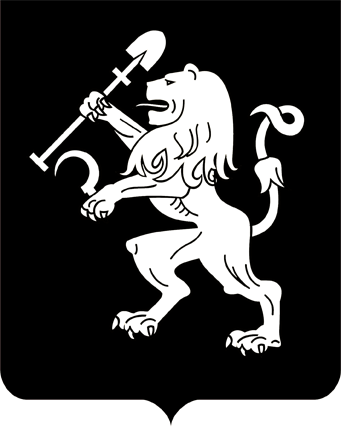 АДМИНИСТРАЦИЯ ГОРОДА КРАСНОЯРСКАРАСПОРЯЖЕНИЕО сносе самовольной постройки (г. Красноярск, жилой массив «Цветущий лог», в районе ул. Панорамной, 13)В соответствии с пунктом 4 статьи 222 Гражданского кодекса          Российской Федерации, статьей 55.32 Градостроительного кодекса           Российской Федерации, статьей 16 Федерального закона от 06.10.2003             № 131-ФЗ «Об общих принципах организации местного самоуправ-ления в Российской Федерации», руководствуясь статьями 45, 58, 59 Устава города Красноярска, распоряжением Главы города от 22.12.2006 № 270-р:1. Осуществить снос полуразрушенного кирпичного строения площадью застройки 134,9 кв. м, расположенного на земельном участке неразграниченной государственной собственности в кадастровом квартале 24:50:0700419, расположенном в г. Красноярске, жилой массив «Цветущий лог» в районе ул. Панорамной, 13, в соответствии с каталогом координат характерных точек внешнего контура самовольной          постройки согласно приложению. 2. В течение семи рабочих дней со дня принятия настоящего распоряжения:департаменту информационной политики администрации города опубликовать сообщение в газете «Городские новости» о планируемом сносе самовольной постройки, указанной в пункте 1 настоящего распоряжения;департаменту градостроительства разместить на официальном сайте администрации города в информационно-телекоммуникационной сети Интернет сообщение о планируемом сносе самовольной              постройки, указанной в пункте 1 настоящего распоряжения;муниципальному казенному учреждению города Красноярска «Управление капитального строительства» обеспечить размещение               сообщения о планируемом сносе самовольной постройки, указанной              в пункте 1 настоящего распоряжения, на информационном щите в границах земельного участка, на котором она расположена.3. Муниципальному казенному учреждению города Красноярска «Управление капитального строительства» по истечении двух месяцев со дня размещения на официальном сайте администрации города               в информационно-телекоммуникационной сети Интернет сообщения             о планируемом сносе самовольной постройки в течение шести месяцев организовать снос самовольной постройки, указанной в пункте 1 настоящего распоряжения.4. Настоящее распоряжение разместить на официальном сайте  администрации города.Заместитель Главы города					               О.Н. Животов14.05.2021№ 75-арх